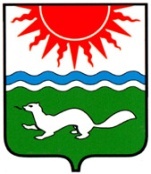 АДМИНИСТРАЦИЯ СОСЬВИНСКОГО  ГОРОДСКОГО  ОКРУГАП О С Т А Н О В Л Е Н И Еот  14.06.2013 № 463	                                                           р. п. СосьваО внесении изменений в административный регламент предоставления муниципальной услуги «Предоставление информации о результатах сданных экзаменов, тестирования и иных испытаний»,  утвержденный постановлением администрации Сосьвинского городского округа от  08.11.2011  № 1047                            (с изменениями от 20.01.2012 № 29)В соответствии с Законом Российской Федерации от 10.07.1992  № 3266-1 «Об образовании» и Федеральными законами от 06.10.2003 № 131-ФЗ «Об общих принципах организации местного самоуправления в Российской Федерации»,          от 27.07.2010 № 210-ФЗ «Об организации предоставления государственных и муниципальных услуг», постановлением Правительства Свердловской области        от 27.12.2005 №  1139-ПП «О порядке разработки и утверждения административных регламентов исполнения государственной функции и административных регламентов предоставления государственных услуг», на основании решения Думы Сосьвинского городского округа от 14.03.2013 № 163 «О внесении изменений и дополнений в структуру администрации Сосьвинского городского округа, утвержденную решением Думы Сосьвинского городского округа от 23.10.2008 № 84 «Об утверждении структуры администрации Сосьвинского городского округа»       (в редакции решений Думы Сосьвинского городского округа от 08.10.2009 № 241,  от 13.05.2010 № 358, от 09.09.2010 № 387, от 24.02.2011 № 484, от 14.04.2011 № 517, от 16.06.2011 № 545, от 23.11.2012 № 97, от 07.02.2013 № 148)» , руководствуясь статьями 30.1., 45 Устава Сосьвинского городского округа, администрация Сосьвинского городского округаПОСТАНОВЛЯЕТ:1. Внести изменения в административный регламент предоставления муниципальной услуги «Предоставление информации о результатах сданных экзаменов, тестирования и иных испытаний»,  утвержденный постановлением администрации Сосьвинского городского округа от  08.11.2011  № 1047 (с изменениями от 20.01.2012 № 29):	1) исключить слово «(функциональный)»:	1.1) в пункте 2.4. раздела II. «Стандарт предоставления муниципальной услуги»;	1.2) в приложении № 2 в названии.	2) в приложении № 1 в таблице в столбце первом «Название образовательного учреждения» слово «МОУ» заменить на «МКОУ»;	3) в приложении № 1 в таблице в столбце третьем «Ф.И.О. руководителя»  строке первой слова «Французова Вера Васильевна» заменить на «Солдатова Нина Александровна»;	4) в приложении № 1 в таблице в столбце третьем «Ф.И.О. руководителя»  строке пятой слова «Доможирова Анна Прокопьевна» заменить на «Хисамудинов Анатолий Раилович».Настоящее постановление опубликовать в приложении к газете «Новая плюс Серов ТВ» - «Муниципальный  вестник».Контроль исполнения настоящего постановления возложить 
на заместителя главы администрации Сосьвинского городского округа  по социальным  вопросам  Д.А. Каданцева.Глава администрации                                                                                      А.В. КозяевСосьвинского городского округа                                    